Сверхпрочная активная силикатная краска на основе чистого жидкого стекла для непревзойденной адгезии с основанием. Абсолютно паропроницаемая, погодоустойчивая и светостойкая 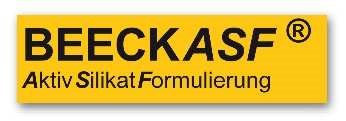 1. Свойства продуктаГотовая к применению однокомпонентная и сверхпрочная силикатная система BEECK ASF® (активная силикатная формула) для фасадов. Соответствует VOB/C DIN 18363 2.4.1. Идеальна для минеральных оснований, таких как известковые и цементные штукатурки, бетон, кирпич и известняк. Классический минеральный флер и вечная эстетика великолепно применяются как на объектах культурного наследия, так и в современной архитектуре. Бекозил файн имеет в качестве связующего чистое окремняющее калиевое стекло. Силикатизация создает химическую реакцию между основанием, пигментами и калиевым стеклом, в результате чего на поверхности не образуется пленки, а возникает микропористый «нерушимый союз» основания и окрасочного слоя, что идеально отражается на физическом состоянии здания. Абсолютная светостойкость A1 согласно BFS-техническому паспорту № 26 благодаря чисто минеральным пигментам! 1.1. Состав Чисто минеральное калиевое стекло Щелочеустойчивые минеральные пигменты: светостойкие и натурального происхожденияСодержание органических веществ < 5 % (VOB/C DIN 18363 2.4.1.) Не содержит растворителей, биоцидов и консервантов 1.2. Технические характеристики 1.2.1. Общие Применение на фасадах  BEECK ASF® активная силикатная формулаНепревзойденный срок службы и сохранение свойствВысочайшая паропроницаемость для идеального физического состояния зданий Капиллярная активность, водоотталкивание и регулировка влажности Отсутствие термопластичности Глубоко матовая эстетика  Высочайшая светостойкость во всех нюансахНегорючесть Естественная щелочность против грибка и плесени1.2.2.Важные технические характеристики * * для белого тона     ** для колерованных тонов 1.2.3. Цветовая палитраБелый и старо – белый, а также 200 колеруемых в заводских условиях смешанных тонов по минеральной BEECK палитре. Группы тонов: I – IV Колеровка и окраска полными тонами возможна только силикатными полными тонами BEECK  2. Инструкция по применению • 	2.1. Требование к основанию  Применять на пористых, от впитывающих до водоотталкивающих минеральных, способных к окремнению основаниях  Основание должно быть чистым, сухим, несущеспособным и крепким, а также свободным от отделяющихся фрагментов и загрязнений.  Новую штукатурку проверить на сухость и прочность Трещины, дефекты, вывалы должны быть отремонтированы соответствующим образом Основания с трещинами санировать штукатуркой. Основания с волосяными трещинами и мелкими структурными дефектами предварительно окрасить по всей поверхности BEECK Quarzfüller или Beeckosil grob.Основания, чувствительные к очистке под давлением, обработать аккуратно. Фасады с органическими загрязнениями обработать BEECK Fungizid согласно инструкции.На основаниях с повышенными оптическими требованиями и боковым светом усиленно следить за аккуратным нанесением. 2.2. Стандартное нанесение Двойная окраска Beeckosil, белого или колерованного тона. Первый/промежуточный слой по выбору наносится Beeckosil fein или grob, финишный слой тем же тоном  Beeckosil fein. Beeckosil fein смешать с BEECK Fixativ в оптимальном соотношении, в зависимости от впитываемости основания и способа нанесения и развести. На критичных основаниях при необходимости нанести предварительный грунтовочный слой BEECK Silangrund, BEECK Quarzfüller и / или BEECK Haftgrund fein / grob. Как опцию, для длительной консервации поверхности, можно нанести BEECK BS Plus. 2.3. Виды основания и их предварительная обработка Известковая штукатурка (PI/CSII), известково – цементная штукатурка (PII), цементная штукатурка (PIII): Проверить насколько штукатурка высохла и встала. Удалить промежуточные известковые слои травлением BEECK Ätzflüssigkeit, тонкослойные штукатурки и плиты утеплителя не травить. На впитывающую штукатурку нанести разбавленный с 2 частями воды BEECK Fixativ. Сыпучие на внешней поверхности, но тем не менее несущеспособные штукатурки обработать методом флюатирования неоднократно разведенным водой 1:5    BEECK Fixativ до полного насыщения. Чистые воздушно – известковые штукатурки структурировать из –за недостаточной собственной прочности. Бетон, Фибробетон: Основательно до пор очистить бетон под давлением очистителем бетона BEECK Schalölentferner от масла опалубки и других смазочных материалов, после чего промыть достаточным количеством воды.  Нанести грунтовку BEECK Fixativ, разведенную водой в пропорции 1:2. Дефекты закрыть по вей поверхности продуктом BEECK Quarzfüller. Фибробетон обработать гидрофобизатором BEECK Silangrund и грунтовкой BEECK Haftgrund fein / grob.Натуральный камень, кирпич, известняк, газобетон: Основательно очистить, проверить на наличие высолов и повреждений, вызванных повышенной влажностью, отремонтировать швы и сделать выченку. Сильно впитывающие основания обработать BEECK Fixativ, разведенным с водой в пропорции 1:2. Рыхлый кирпич и газобетон укрепить методом флюатирования BEECK Silangrund. BEECK Quarzfüller применить при необходимости. Старые окрасочные слои, штукатурка с искусственными смолами, плиты утеплителя: Минеральные старые окрасочные слои тщательно очистить, удалить пыль. Старые окрасочные слои с трещинами, не несущеспособные и пленочного характера основательно до пор удалить. Оставшиеся окрасочные слои проверить на прочность и несущеспособность. Крепкие матовые окрасочные слои и штукатурки очистить, удалить при наличии органику BEECK Fungizid согласно инструкции по применению. Сильно впитывающие, мелящиеся и рыхлые фрагменты укрепить грунтовкой BEECK Fixativ, разведенным с водой в пропорции 1:2. Нанести первый грунтовочный слой BEECK Haftgrund fein / grob. При наличии на фасаде большого количества волосяных трещин и структурных дефектов применить на всей поверхности продукт BEECK Quarzfüller или Beeckosil grob. На плитах утеплителя использовать только светлые тона по эталону яркости цветовых оттенков со значением (HBW) > 40. Основания, не пригодные для обработки: горизонтальные или наклоненные под постоянное воздействие негативных природных явлений, не несущеспособные, с высолами, глинистые или восприимчивые к воздействию щелочи, такие как, плиты МДФ или ДСП, гипс или пластмасса, а также содержащие пласто – эластичные старые окрасочные слои. Проблемные основания требуют дифференцированного подхода. На основания, отягащенные высолами и излишней влажностью, цоколя наносить санирующую штукатурку и по всей поверхности  BEECK Quarzfüller.2.4. Обработка 2.4.1. Общие указанияПроверить основание на пригодность согласно VOB и пунктам 2.1. и 2.3. данного технического регламента. При этом обратить внимание на его впитываемость, прочность и структуру. Изучить критичные места и дефекты. Квалифицированно подготовиться к обработке.Поверхности, которые не обрабатываются, особенно стекло, керамику, наружные подоконники деформационные швы, лак и анодированные части тщательно укрыть и защитить от брызг. Применять средства собственной защиты Отдельные части основания и декор окрашивать только краской из общей произведенной партии. При нанесении колерованной краски или краски полного тона следить за однородностью основания и обеспечить достаточное количество квалифицированных рабочих для непрерывного рабочего цикла.   Перед применением тщательно перемешать Beeckosil fein электрическим смесителем. В Beeckosil fein добавить BEECK Fixativ для оптимальной степени нанесения. Не наносить краску в сырую погоду, мороз, на разогретую поверхность и при прямом солнце. Минимальная температура   нанесения: +8°C Время высыхания: минимум 12 часов на слой Свеже нанесенную краску защищать от дождя и прямых солнечных лучей, на леса повесить пленку 2.4.2. НанесениеНанесение осуществлять валиком, кистью или безвоздушным распылителем. Отдельные части и декор окрасить тонкослойно, без перехлеста и равномерно в один слой крестообразными движениями.   Нанесение валиком или кистью: Подходят валики и кисти с равномерной поверхностью для окраски Избегать перехлестов и высыханий краски на незаконченном фрагменте основанияРаботать на краях и на основной поверхности «мокрое по мокрому» При нанесении кистью работать без направления кистью для нанесения минеральных красок BEECK. Слои: Грунтовочный слой: Грунтовочный или промежуточный слой наносится в зависимости от основания и метода нанесения разбавленным на 10 % – 20 % BEECK Fixativ. Финишный слой: Наносится минимум через 12 часов, неразбавленным или разбавленным максимум на 5 % BEECK Fixativ. Нанесение безвоздушным распылителем: Сопло: 0,79 мм / 0,031 Zoll Перед применением продукт обязательно процедить через сито. Нанести равномерно и тонкослойно, в завершении также равномерно растянуть валиком. 2.5. Системные продукты BEECK Ätzflüssigkeit (травящий раствор) -  для удаления спеканий на новой штукатурке. Не применять на тонкослойной штукатурке и плитах утеплителя. BEECK Fungizid -  использовать против органики согласно инструкции по эксплуатации. BEECK Fixativ – грунтовочное средство и разбавитель  BEECK Silangrund – снижает транспортировку влажности и образование высолов на критичных основаниях. BEECK Haftgrund fein / grob (0,4 мм) – предварительный окрасочный слой белого цвета с прекрасной адгезией, даже на штукатурках, содержащих искусственные смолы. BEECK Quarzfüller P – усиленная волокнами, порошкообразная обмазочная добавка для грунтовочного или промежуточного слоя. Одно ведро Beeckosil fein, 12,5 л или 15 л смешать с 4 кг BEECK Quarzfüller P и развести 2 кг BEECK Fixativ. При необходимости более высокой наполненности можно смешать  8 кг BEECK Quarzfüller P и развести  3 кг BEECK Fixativ. Нанести смесь как грунтовочный /обмазочный слой кистью для нанесения минеральных красок BEECK. Финишный слой выполняется тем же тоном, что и грунтовочный Beeckosil fein. BEECK Quarzfüller – усиленный волокном грунтовочный /обмазочный продукт для закрытия волосяных трещин и небольших структурных дефектов. Наносится на всю поверхность щеткой. BEECK Quarzfüller может использоваться как наполненный грунтовочный /промежуточный слой, смешанный 1:1 с Beeckosil fein. Финишный слой выполняется тем же тоном, что и грунтовочный Beeckosil fein.  Beeckosil grob – грунтовочный слой со структурным зерном (0,4 мм). Финишный слой выполняется тем же тоном Beeckosil fein. BEECK BS Plus – продукт для длительной консервации фасадов, шумозащитных экранов и заборов. На свеже нанесенную силикатную краску не раньше, чем через 10 дней нанести продукт BEECK BS Plus методом обильного флюатирования. 3. Расход и упаковка  Для гладких нормально впитывающих поверхностей около 0,12 л Beeckosil fein/ м²/один слой. Расхождения с нормой расхода, обусловленные особенностью поверхности, например, на фактурных штукатурка, определяются образцом на объекте. Упаковка: 5 л / 12,5 л / 15 л ОчисткаПриборы, инструмент, загрязненную одежду после использования сразу вымыть водой. Хранение Beeckosil fein хранить в прохладном месте, не на морозе около 12 месяцев. 6. Обозначение степеней опасности, указания по безопасности и утилизация Соблюдать требования по памятке безопасности ЕС (предъявление по запросу). Меры предосторожности: Не давать в руки детям. Не допускать попадание в глаза, на кожу или на одежду. Носить защитные очки/защиту для лица. Продукт щелочной. Пары, распыления и пыль не вдыхать. Не обрабатываемые основания, тщательно защищать, брызги сразу смывать водой. Утилизацию производить согласно законодательным предписаниям.Европейским нормам: 080112 Код продукта: M-SK01 7. Заявление Данную техническую информацию мы предоставляем как консультационную, полученную нами в результате наших разработок и практического опыта. Все рекомендации не являются основанием для договорных правоотношений. Они не освобождают исполнителей работ от самостоятельной проверки пригодности продукта и методов его нанесения в зависимости от основания. Мы оставляем за собой право на внесение технических изменений с целью развития продукта. Недопустимо с целью колеровки, разведения и аналогичных действий применение добавок других производителей. Необходима проверка тонов перед нанесением. С появлением новой редакции, данная редакция автоматически считается недействительной. Обязательными для классификации по определению опасных веществ, утилизации и прочего являются показатели паспортов безопасности ЕС в их актуальной версии.Параметр  Значение  Подтверждающий документ Удельный вес 20°C:  1,50 кг / л pH щелочность 20°C:  11 Прочность на сжатие 20°C:  4.500 mPas W24-водопоглащение:  < 0,08 кг / (м2ч1/2) sd-сопротивление диффузии водяного пара (H2O):  < 0,02 м Светостойкость**:  Класс A1  BFS-технический паспорт № 26 Зернистость:  мелкая  DIN EN 13300 Степень блеска под углом 85°:  глубоко матовая  DIN EN ISO 2813 Класс горючести:  A2 негорючая  DIN EN 13501-1, DIN 4102 Содержание ЛОС (максимум):  4 г / л  ChemVOCFarbV, cat. A / c 